ST_ShapeType (Preset Shape Types)This simple type specifies the preset shape geometry that is to be used for a shape. An enumeration of this type is used so that a custom geometry does not have to be specified but instead can be constructed automatically by the generating application. For each enumeration listed there is also the corresponding DrawingML code that would be used to construct this shape were it a custom geometry. Within the construction code for each of these preset shapes there are predefined guides that the generating application must maintain for calculation purposes at all times. The necessary guides should have the following values.3/4 of a Circle ('3cd4') - Constant value of "16200000.0"The units here are in 60,000ths of a degree. This is equivalent to 270 degrees.3/8 of a Circle ('3cd8') - Constant value of "8100000.0"The units here are in 60,000ths of a degree. This is equivalent to 135 degrees.5/8 of a Circle ('5cd8') - Constant value of "13500000.0"The units here are in 60,000ths of a degree. This is equivalent to 225 degrees.7/8 of a Circle ('7cd8') - Constant value of "18900000.0"The units here are in 60,000ths of a degree. This is equivalent to 315 degrees.Shape Bottom Edge ('b') - Constant value of "h"This is the bottom edge of the shape and since the top edge of the shape is considered the 0 point, the bottom edge is thus the shape height.1/2 of a Circle ('cd2') - Constant value of "10800000.0"The units here are in 60,000ths of a degree. This is equivalent to 180 degrees.1/4 of a Circle ('cd4') - Constant value of "5400000.0"The units here are in 60,000ths of a degree. This is equivalent to 90 degrees.1/8 of a Circle ('cd8') - Constant value of "2700000.0"The units here are in 60,000ths of a degree. This is equivalent to 45 degrees.Shape Height ('h')This is the variable height of the shape defined in the shape properties. This value is received from the shape transform listed within the <spPr> element.Horizontal Center ('hc') - Calculated value of "*/ w 1.0 2.0"This is the horizontal center of the shape which is just the width divided by 2.1/2 of Shape Height ('hd2') - Calculated value of "*/ h 1.0 2.0"This is 1/2 the shape height.1/4 of Shape Height ('hd4') - Calculated value of "*/ h 1.0 4.0"This is 1/4 the shape height.1/5 of Shape Height ('hd5') - Calculated value of "*/ h 1.0 5.0"This is 1/5 the shape height.1/6 of Shape Height ('hd6') - Calculated value of "*/ h 1.0 6.0"This is 1/6 the shape height.1/8 of Shape Height ('hd8') - Calculated value of "*/ h 1.0 8.0"This is 1/8 the shape height.Shape Left Edge ('l') - Constant value of "0"This is the left edge of the shape and the left edge of the shape is considered the horizontal 0 point.Longest Side of Shape ('ls') - Calculated value of "max w h"This is the longest side of the shape. This value is either the width or the height depending on which is greater.Shape Right Edge ('r') - Constant value of "w"This is the right edge of the shape and since the left edge of the shape is considered the 0 point, the right edge is thus the shape width.Shortest Side of Shape ('ss') - Calculated value of "min w h"This is the shortest side of the shape. This value is either the width or the height depending on which is smaller.1/2 Shortest Side of Shape ('ssd2') - Calculated value of "*/ ss 1.0 2.0"This is 1/2 the shortest side of the shape.1/4 Shortest Side of Shape ('ssd4') - Calculated value of "*/ ss 1.0 4.0"This is 1/4 the shortest side of the shape.1/6 Shortest Side of Shape ('ssd6') - Calculated value of "*/ ss 1.0 6.0"This is 1/6 the shortest side of the shape.1/8 Shortest Side of Shape ('ssd8') - Calculated value of "*/ ss 1.0 8.0"This is 1/8 the shortest side of the shape.Shape Top Edge ('t') - Constant value of "0"This is the top edge of the shape and the top edge of the shape is considered the vertical 0 point.Vertical Center of Shape ('vc') - Calculated value of "*/ h 1.0 2.0"This is the vertical center of the shape which is just the height divided by 2.Shape Width ('w')This is the variable width of the shape defined in the shape properties. This value is received from the shape transform listed within the <spPr> element.1/2 of Shape Width ('wd2') - Calculated value of "*/ w 1.0 2.0"This is 1/2 the shape width.1/4 of Shape Width ('wd4') - Calculated value of "*/ w 1.0 4.0"This is 1/4 the shape width.1/5 of Shape Width ('wd5') - Calculated value of "*/ w 1.0 5.0"This is 1/5 the shape width.1/6 of Shape Width ('wd6') - Calculated value of "*/ w 1.0 6.0"This is 1/6 the shape width.1/8 of Shape Width ('wd8') - Calculated value of "*/ w 1.0 8.0"This is 1/8 the shape width.1/10 of Shape Width ('wd10') - Calculated value of "*/ w 1.0 10.0"This is 1/10 the shape width.This simple type's contents are a restriction of the XML Schema token datatype.The following are possible enumeration values for this type:The following XML Schema fragment defines the contents of this simple type:<simpleType name="ST_ShapeType">	<restriction base="xsd:token">	<enumeration value="line"/>	<enumeration value="lineInv"/>	<enumeration value="triangle"/>	<enumeration value="rtTriangle"/>	<enumeration value="rect"/>	<enumeration value="diamond"/>	<enumeration value="parallelogram"/>	<enumeration value="trapezoid"/>	<enumeration value="nonIsoscelesTrapezoid"/>	<enumeration value="pentagon"/>	<enumeration value="hexagon"/>	<enumeration value="heptagon"/>	<enumeration value="octagon"/>	<enumeration value="decagon"/>	<enumeration value="dodecagon"/>	<enumeration value="star4"/>	<enumeration value="star5"/>	<enumeration value="star6"/>	<enumeration value="star7"/>	<enumeration value="star8"/>	<enumeration value="star10"/>	<enumeration value="star12"/>	<enumeration value="star16"/>	<enumeration value="star24"/>	<enumeration value="star32"/>	<enumeration value="roundRect"/>	<enumeration value="round1Rect"/>	<enumeration value="round2SameRect"/>	<enumeration value="round2DiagRect"/>	<enumeration value="snipRoundRect"/>	<enumeration value="snip1Rect"/>	<enumeration value="snip2SameRect"/>	<enumeration value="snip2DiagRect"/>	<enumeration value="plaque"/>	<enumeration value="ellipse"/>	<enumeration value="teardrop"/>	<enumeration value="homePlate"/>	<enumeration value="chevron"/>	<enumeration value="pieWedge"/>	<enumeration value="pie"/>	<enumeration value="blockArc"/>	<enumeration value="donut"/>	<enumeration value="noSmoking"/>	<enumeration value="rightArrow"/>	<enumeration value="leftArrow"/>	<enumeration value="upArrow"/>	<enumeration value="downArrow"/>	<enumeration value="stripedRightArrow"/>	<enumeration value="notchedRightArrow"/>	<enumeration value="bentUpArrow"/>	<enumeration value="leftRightArrow"/>	<enumeration value="upDownArrow"/>	<enumeration value="leftUpArrow"/>	<enumeration value="leftRightUpArrow"/>	<enumeration value="quadArrow"/>	<enumeration value="leftArrowCallout"/>	<enumeration value="rightArrowCallout"/>	<enumeration value="upArrowCallout"/>	<enumeration value="downArrowCallout"/>	<enumeration value="leftRightArrowCallout"/>	<enumeration value="upDownArrowCallout"/>	<enumeration value="quadArrowCallout"/>	<enumeration value="bentArrow"/>	<enumeration value="uturnArrow"/>	<enumeration value="circularArrow"/>	<enumeration value="leftCircularArrow"/>	<enumeration value="leftRightCircularArrow"/>	<enumeration value="curvedRightArrow"/>	<enumeration value="curvedLeftArrow"/>	<enumeration value="curvedUpArrow"/>	<enumeration value="curvedDownArrow"/>	<enumeration value="swooshArrow"/>	<enumeration value="cube"/>	<enumeration value="can"/>	<enumeration value="lightningBolt"/>	<enumeration value="heart"/>	<enumeration value="sun"/>	<enumeration value="moon"/>	<enumeration value="smileyFace"/>	<enumeration value="irregularSeal1"/>	<enumeration value="irregularSeal2"/>	<enumeration value="foldedCorner"/>	<enumeration value="bevel"/>	<enumeration value="frame"/>	<enumeration value="halfFrame"/>	<enumeration value="corner"/>	<enumeration value="diagStripe"/>	<enumeration value="chord"/>	<enumeration value="arc"/>	<enumeration value="leftBracket"/>	<enumeration value="rightBracket"/>	<enumeration value="leftBrace"/>	<enumeration value="rightBrace"/>	<enumeration value="bracketPair"/>	<enumeration value="bracePair"/>	<enumeration value="straightConnector1"/>	<enumeration value="bentConnector2"/>	<enumeration value="bentConnector3"/>	<enumeration value="bentConnector4"/>	<enumeration value="bentConnector5"/>	<enumeration value="curvedConnector2"/>	<enumeration value="curvedConnector3"/>	<enumeration value="curvedConnector4"/>	<enumeration value="curvedConnector5"/>	<enumeration value="callout1"/>	<enumeration value="callout2"/>	<enumeration value="callout3"/>	<enumeration value="accentCallout1"/>	<enumeration value="accentCallout2"/>	<enumeration value="accentCallout3"/>	<enumeration value="borderCallout1"/>	<enumeration value="borderCallout2"/>	<enumeration value="borderCallout3"/>	<enumeration value="accentBorderCallout1"/>	<enumeration value="accentBorderCallout2"/>	<enumeration value="accentBorderCallout3"/>	<enumeration value="wedgeRectCallout"/>	<enumeration value="wedgeRoundRectCallout"/>	<enumeration value="wedgeEllipseCallout"/>	<enumeration value="cloudCallout"/>	<enumeration value="cloud"/>	<enumeration value="ribbon"/>	<enumeration value="ribbon2"/>	<enumeration value="ellipseRibbon"/>	<enumeration value="ellipseRibbon2"/>	<enumeration value="leftRightRibbon"/>	<enumeration value="verticalScroll"/>	<enumeration value="horizontalScroll"/>	<enumeration value="wave"/>	<enumeration value="doubleWave"/>	<enumeration value="plus"/>	<enumeration value="flowChartProcess"/>	<enumeration value="flowChartDecision"/>	<enumeration value="flowChartInputOutput"/>	<enumeration value="flowChartPredefinedProcess"/>	<enumeration value="flowChartInternalStorage"/>	<enumeration value="flowChartDocument"/>	<enumeration value="flowChartMultidocument"/>	<enumeration value="flowChartTerminator"/>	<enumeration value="flowChartPreparation"/>	<enumeration value="flowChartManualInput"/>	<enumeration value="flowChartManualOperation"/>	<enumeration value="flowChartConnector"/>	<enumeration value="flowChartPunchedCard"/>	<enumeration value="flowChartPunchedTape"/>	<enumeration value="flowChartSummingJunction"/>	<enumeration value="flowChartOr"/>	<enumeration value="flowChartCollate"/>	<enumeration value="flowChartSort"/>	<enumeration value="flowChartExtract"/>	<enumeration value="flowChartMerge"/>	<enumeration value="flowChartOfflineStorage"/>	<enumeration value="flowChartOnlineStorage"/>	<enumeration value="flowChartMagneticTape"/>	<enumeration value="flowChartMagneticDisk"/>	<enumeration value="flowChartMagneticDrum"/>	<enumeration value="flowChartDisplay"/>	<enumeration value="flowChartDelay"/>	<enumeration value="flowChartAlternateProcess"/>	<enumeration value="flowChartOffpageConnector"/>	<enumeration value="actionButtonBlank"/>	<enumeration value="actionButtonHome"/>	<enumeration value="actionButtonHelp"/>	<enumeration value="actionButtonInformation"/>	<enumeration value="actionButtonForwardNext"/>	<enumeration value="actionButtonBackPrevious"/>	<enumeration value="actionButtonEnd"/>	<enumeration value="actionButtonBeginning"/>	<enumeration value="actionButtonReturn"/>	<enumeration value="actionButtonDocument"/>	<enumeration value="actionButtonSound"/>	<enumeration value="actionButtonMovie"/>	<enumeration value="gear6"/>	<enumeration value="gear9"/>	<enumeration value="funnel"/>	<enumeration value="mathPlus"/>	<enumeration value="mathMinus"/>	<enumeration value="mathMultiply"/>	<enumeration value="mathDivide"/>	<enumeration value="mathEqual"/>	<enumeration value="mathNotEqual"/>	<enumeration value="cornerTabs"/>	<enumeration value="squareTabs"/>	<enumeration value="plaqueTabs"/>	<enumeration value="chartX"/>	<enumeration value="chartStar"/>	<enumeration value="chartPlus"/>	</restriction></simpleType>Enumeration ValueDescriptionaccentBorderCallout1 (Callout 1 with Border and Accent Shape)Specifies a preset shape geometry. This geometry shall be designed to match the normative image below.[Note: An example of DrawingML which may be used to generate this preset shape definition is contained in the accentBorderCallout1 element in the preset shape geometries electronic addenda of Annex D. The constants used in that markup are guides that are described in further detail above. end note]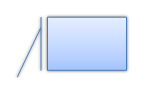 accentBorderCallout2 (Callout 2 with Border and Accent Shape)Specifies a preset shape geometry. This geometry shall be designed to match the normative image below.[Note: An example of DrawingML which may be used to generate this preset shape definition is contained in the accentBorderCallout2 element in the preset shape geometries electronic addenda of Annex D. The constants used in that markup are guides that are described in further detail above. end note]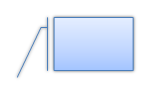 accentBorderCallout3 (Callout 3 with Border and Accent Shape)Specifies a preset shape geometry. This geometry shall be designed to match the normative image below.[Note: An example of DrawingML which may be used to generate this preset shape definition is contained in the accentBorderCallout3 element in the preset shape geometries electronic addenda of Annex D. The constants used in that markup are guides that are described in further detail above. end note]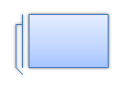 accentCallout1 (Callout 1 Shape)Specifies a preset shape geometry. This geometry shall be designed to match the normative image below.[Note: An example of DrawingML which may be used to generate this preset shape definition is contained in the accentCallout1 element in the preset shape geometries electronic addenda of Annex D. The constants used in that markup are guides that are described in further detail above. end note]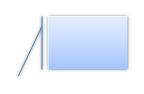 accentCallout2 (Callout 2 Shape)Specifies a preset shape geometry. This geometry shall be designed to match the normative image below.[Note: An example of DrawingML which may be used to generate this preset shape definition is contained in the accentCallout2 element in the preset shape geometries electronic addenda of Annex D. The constants used in that markup are guides that are described in further detail above. end note]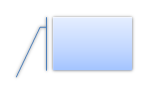 accentCallout3 (Callout 3 Shape)Specifies a preset shape geometry. This geometry shall be designed to match the normative image below.[Note: An example of DrawingML which may be used to generate this preset shape definition is contained in the accentCallout3 element in the preset shape geometries electronic addenda of Annex D. The constants used in that markup are guides that are described in further detail above. end note]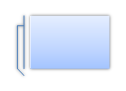 actionButtonBackPrevious (Back or Previous Button Shape)Specifies a preset shape geometry. This geometry shall be designed to match the normative image below.[Note: An example of DrawingML which may be used to generate this preset shape definition is contained in the actionButtonBackPrevious element in the preset shape geometries electronic addenda of Annex D. The constants used in that markup are guides that are described in further detail above. end note]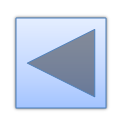 actionButtonBeginning (Beginning Button Shape)Specifies a preset shape geometry. This geometry shall be designed to match the normative image below.[Note: An example of DrawingML which may be used to generate this preset shape definition is contained in the actionButtonBeginning element in the preset shape geometries electronic addenda of Annex D. The constants used in that markup are guides that are described in further detail above. end note]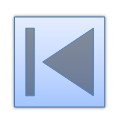 actionButtonBlank (Blank Button Shape)Specifies a preset shape geometry. This geometry shall be designed to match the normative image below.[Note: An example of DrawingML which may be used to generate this preset shape definition is contained in the actionButtonBlank element in the preset shape geometries electronic addenda of Annex D. The constants used in that markup are guides that are described in further detail above. end note]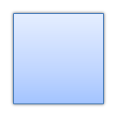 actionButtonDocument (Document Button Shape)Specifies a preset shape geometry. This geometry shall be designed to match the normative image below.[Note: An example of DrawingML which may be used to generate this preset shape definition is contained in the actionButtonDocument element in the preset shape geometries electronic addenda of Annex D. The constants used in that markup are guides that are described in further detail above. end note]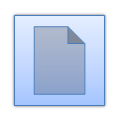 actionButtonEnd (End Button Shape)Specifies a preset shape geometry. This geometry shall be designed to match the normative image below.[Note: An example of DrawingML which may be used to generate this preset shape definition is contained in the actionButtonEnd element in the preset shape geometries electronic addenda of Annex D. The constants used in that markup are guides that are described in further detail above. end note]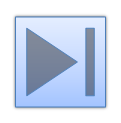 actionButtonForwardNext (Forward or Next Button Shape)Specifies a preset shape geometry. This geometry shall be designed to match the normative image below.[Note: An example of DrawingML which may be used to generate this preset shape definition is contained in the actionButtonForwardNext element in the preset shape geometries electronic addenda of Annex D. The constants used in that markup are guides that are described in further detail above. end note]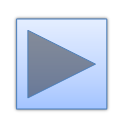 actionButtonHelp (Help Button Shape)Specifies a preset shape geometry. This geometry shall be designed to match the normative image below.[Note: An example of DrawingML which may be used to generate this preset shape definition is contained in the actionButtonHelp element in the preset shape geometries electronic addenda of Annex D. The constants used in that markup are guides that are described in further detail above. end note]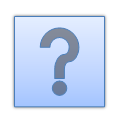 actionButtonHome (Home Button Shape)Specifies a preset shape geometry. This geometry shall be designed to match the normative image below.[Note: An example of DrawingML which may be used to generate this preset shape definition is contained in the actionButtonHome element in the preset shape geometries electronic addenda of Annex D. The constants used in that markup are guides that are described in further detail above. end note]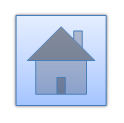 actionButtonInformation (Information Button Shape)Specifies a preset shape geometry. This geometry shall be designed to match the normative image below.[Note: An example of DrawingML which may be used to generate this preset shape definition is contained in the actionButtonInformation element in the preset shape geometries electronic addenda of Annex D. The constants used in that markup are guides that are described in further detail above. end note]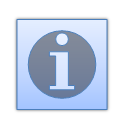 actionButtonMovie (Movie Button Shape)Specifies a preset shape geometry. This geometry shall be designed to match the normative image below.[Note: An example of DrawingML which may be used to generate this preset shape definition is contained in the actionButtonMovie element in the preset shape geometries electronic addenda of Annex D. The constants used in that markup are guides that are described in further detail above. end note]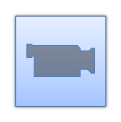 actionButtonReturn (Return Button Shape)Specifies a preset shape geometry. This geometry shall be designed to match the normative image below.[Note: An example of DrawingML which may be used to generate this preset shape definition is contained in the actionButtonReturn element in the preset shape geometries electronic addenda of Annex D. The constants used in that markup are guides that are described in further detail above. end note]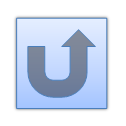 actionButtonSound (Sound Button Shape)Specifies a preset shape geometry. This geometry shall be designed to match the normative image below.[Note: An example of DrawingML which may be used to generate this preset shape definition is contained in the actionButtonSound element in the preset shape geometries electronic addenda of Annex D. The constants used in that markup are guides that are described in further detail above. end note]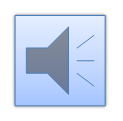 arc (Curved Arc Shape)Specifies a preset shape geometry. This geometry shall be designed to match the normative image below.[Note: An example of DrawingML which may be used to generate this preset shape definition is contained in the arc element in the preset shape geometries electronic addenda of Annex D. The constants used in that markup are guides that are described in further detail above. end note]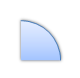 bentArrow (Bent Arrow Shape)Specifies a preset shape geometry. This geometry shall be designed to match the normative image below.[Note: An example of DrawingML which may be used to generate this preset shape definition is contained in the bentArrow element in the preset shape geometries electronic addenda of Annex D. The constants used in that markup are guides that are described in further detail above. end note]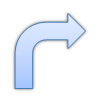 bentConnector2 (Bent Connector 2 Shape)Specifies a preset shape geometry. This geometry shall be designed to match the normative image below.[Note: An example of DrawingML which may be used to generate this preset shape definition is contained in the bentConnector2 element in the preset shape geometries electronic addenda of Annex D. The constants used in that markup are guides that are described in further detail above. end note]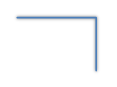 bentConnector3 (Bent Connector 3 Shape)Specifies a preset shape geometry. This geometry shall be designed to match the normative image below.[Note: An example of DrawingML which may be used to generate this preset shape definition is contained in the bentConnector3 element in the preset shape geometries electronic addenda of Annex D. The constants used in that markup are guides that are described in further detail above. end note]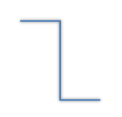 bentConnector4 (Bent Connector 4 Shape)Specifies a preset shape geometry. This geometry shall be designed to match the normative image below.[Note: An example of DrawingML which may be used to generate this preset shape definition is contained in the bentConnector4 element in the preset shape geometries electronic addenda of Annex D. The constants used in that markup are guides that are described in further detail above. end note]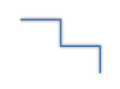 bentConnector5 (Bent Connector 5 Shape)Specifies a preset shape geometry. This geometry shall be designed to match the normative image below.[Note: An example of DrawingML which may be used to generate this preset shape definition is contained in the bentConnector5 element in the preset shape geometries electronic addenda of Annex D. The constants used in that markup are guides that are described in further detail above. end note]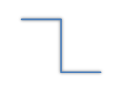 bentUpArrow (Bent Up Arrow Shape)Specifies a preset shape geometry. This geometry shall be designed to match the normative image below.[Note: An example of DrawingML which may be used to generate this preset shape definition is contained in the bentUpArrow element in the preset shape geometries electronic addenda of Annex D. The constants used in that markup are guides that are described in further detail above. end note]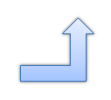 bevel (Bevel Shape)Specifies a preset shape geometry. This geometry shall be designed to match the normative image below.[Note: An example of DrawingML which may be used to generate this preset shape definition is contained in the bevel element in the preset shape geometries electronic addenda of Annex D. The constants used in that markup are guides that are described in further detail above. end note]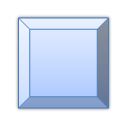 blockArc (Block Arc Shape)Specifies a preset shape geometry. This geometry shall be designed to match the normative image below.[Note: An example of DrawingML which may be used to generate this preset shape definition is contained in the blockArc element in the preset shape geometries electronic addenda of Annex D. The constants used in that markup are guides that are described in further detail above. end note]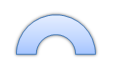 borderCallout1 (Callout 1 with Border Shape)Specifies a preset shape geometry. This geometry shall be designed to match the normative image below.[Note: An example of DrawingML which may be used to generate this preset shape definition is contained in the borderCallout1 element in the preset shape geometries electronic addenda of Annex D. The constants used in that markup are guides that are described in further detail above. end note]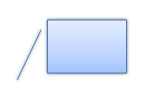 borderCallout2 (Callout 2 with Border Shape)Specifies a preset shape geometry. This geometry shall be designed to match the normative image below.[Note: An example of DrawingML which may be used to generate this preset shape definition is contained in the borderCallout2 element in the preset shape geometries electronic addenda of Annex D. The constants used in that markup are guides that are described in further detail above. end note]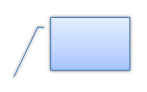 borderCallout3 (Callout 3 with Border Shape)Specifies a preset shape geometry. This geometry shall be designed to match the normative image below.[Note: An example of DrawingML which may be used to generate this preset shape definition is contained in the borderCallout3 element in the preset shape geometries electronic addenda of Annex D. The constants used in that markup are guides that are described in further detail above. end note]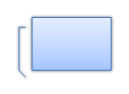 bracePair (Brace Pair Shape)Specifies a preset shape geometry. This geometry shall be designed to match the normative image below.[Note: An example of DrawingML which may be used to generate this preset shape definition is contained in the bracePair element in the preset shape geometries electronic addenda of Annex D. The constants used in that markup are guides that are described in further detail above. end note]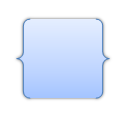 bracketPair (Bracket Pair Shape)Specifies a preset shape geometry. This geometry shall be designed to match the normative image below.[Note: An example of DrawingML which may be used to generate this preset shape definition is contained in the bracketPair element in the preset shape geometries electronic addenda of Annex D. The constants used in that markup are guides that are described in further detail above. end note]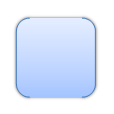 callout1 (Callout 1 Shape)Specifies a preset shape geometry. This geometry shall be designed to match the normative image below.[Note: An example of DrawingML which may be used to generate this preset shape definition is contained in the callout1 element in the preset shape geometries electronic addenda of Annex D. The constants used in that markup are guides that are described in further detail above. end note]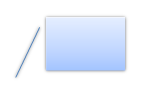 callout2 (Callout 2 Shape)Specifies a preset shape geometry. This geometry shall be designed to match the normative image below.[Note: An example of DrawingML which may be used to generate this preset shape definition is contained in the callout2 element in the preset shape geometries electronic addenda of Annex D. The constants used in that markup are guides that are described in further detail above. end note]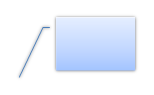 callout3 (Callout 3 Shape)Specifies a preset shape geometry. This geometry shall be designed to match the normative image below.[Note: An example of DrawingML which may be used to generate this preset shape definition is contained in the callout3 element in the preset shape geometries electronic addenda of Annex D. The constants used in that markup are guides that are described in further detail above. end note]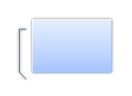 can (Can Shape)Specifies a preset shape geometry. This geometry shall be designed to match the normative image below.[Note: An example of DrawingML which may be used to generate this preset shape definition is contained in the can element in the preset shape geometries electronic addenda of Annex D. The constants used in that markup are guides that are described in further detail above. end note]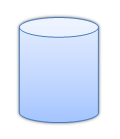 chartPlus (Chart Plus Shape)Specifies a preset shape geometry. This geometry shall be designed to match the normative image below.[Note: An example of DrawingML which may be used to generate this preset shape definition is contained in the chartPlus element in the preset shape geometries electronic addenda of Annex D. The constants used in that markup are guides that are described in further detail above. end note]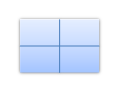 chartStar (Chart Star Shape)Specifies a preset shape geometry. This geometry shall be designed to match the normative image below.[Note: An example of DrawingML which may be used to generate this preset shape definition is contained in the chartStar element in the preset shape geometries electronic addenda of Annex D. The constants used in that markup are guides that are described in further detail above. end note]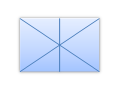 chartX (Chart X Shape)Specifies a preset shape geometry. This geometry shall be designed to match the normative image below.[Note: An example of DrawingML which may be used to generate this preset shape definition is contained in the chartX element in the preset shape geometries electronic addenda of Annex D. The constants used in that markup are guides that are described in further detail above. end note]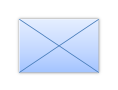 chevron (Chevron Shape)Specifies a preset shape geometry. This geometry shall be designed to match the normative image below.[Note: An example of DrawingML which may be used to generate this preset shape definition is contained in the chevron element in the preset shape geometries electronic addenda of Annex D. The constants used in that markup are guides that are described in further detail above. end note]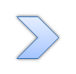 chord (Chord Shape)Specifies a preset shape geometry. This geometry shall be designed to match the normative image below.[Note: An example of DrawingML which may be used to generate this preset shape definition is contained in the chord element in the preset shape geometries electronic addenda of Annex D. The constants used in that markup are guides that are described in further detail above. end note]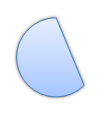 circularArrow (Circular Arrow Shape)Specifies a preset shape geometry. This geometry shall be designed to match the normative image below.[Note: An example of DrawingML which may be used to generate this preset shape definition is contained in the circularArrow element in the preset shape geometries electronic addenda of Annex D. The constants used in that markup are guides that are described in further detail above. end note]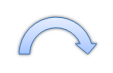 cloud (Cloud Shape)Specifies a preset shape geometry. This geometry shall be designed to match the normative image below.[Note: An example of DrawingML which may be used to generate this preset shape definition is contained in the cloud element in the preset shape geometries electronic addenda of Annex D. The constants used in that markup are guides that are described in further detail above. end note]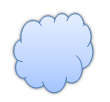 cloudCallout (Callout Cloud Shape)Specifies a preset shape geometry. This geometry shall be designed to match the normative image below.[Note: An example of DrawingML which may be used to generate this preset shape definition is contained in the cloudCallout element in the preset shape geometries electronic addenda of Annex D. The constants used in that markup are guides that are described in further detail above. end note]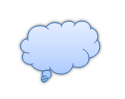 corner (Corner Shape)Specifies a preset shape geometry. This geometry shall be designed to match the normative image below.[Note: An example of DrawingML which may be used to generate this preset shape definition is contained in the corner element in the preset shape geometries electronic addenda of Annex D. The constants used in that markup are guides that are described in further detail above. end note]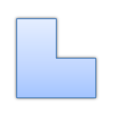 cornerTabs (Corner Tabs Shape)Specifies a preset shape geometry. This geometry shall be designed to match the normative image below.[Note: An example of DrawingML which may be used to generate this preset shape definition is contained in the cornerTabs element in the preset shape geometries electronic addenda of Annex D. The constants used in that markup are guides that are described in further detail above. end note]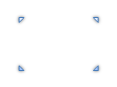 cube (Cube Shape)Specifies a preset shape geometry. This geometry shall be designed to match the normative image below.[Note: An example of DrawingML which may be used to generate this preset shape definition is contained in the cube element in the preset shape geometries electronic addenda of Annex D. The constants used in that markup are guides that are described in further detail above. end note]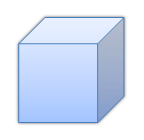 curvedConnector2 (Curved Connector 2 Shape)Specifies a preset shape geometry. This geometry shall be designed to match the normative image below.[Note: An example of DrawingML which may be used to generate this preset shape definition is contained in the curvedConnector2 element in the preset shape geometries electronic addenda of Annex D. The constants used in that markup are guides that are described in further detail above. end note]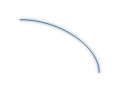 curvedConnector3 (Curved Connector 3 Shape)Specifies a preset shape geometry. This geometry shall be designed to match the normative image below.[Note: An example of DrawingML which may be used to generate this preset shape definition is contained in the curvedConnector3 element in the preset shape geometries electronic addenda of Annex D. The constants used in that markup are guides that are described in further detail above. end note]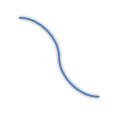 curvedConnector4 (Curved Connector 4 Shape)Specifies a preset shape geometry. This geometry shall be designed to match the normative image below.[Note: An example of DrawingML which may be used to generate this preset shape definition is contained in the curvedConnector4 element in the preset shape geometries electronic addenda of Annex D. The constants used in that markup are guides that are described in further detail above. end note]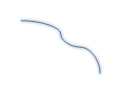 curvedConnector5 (Curved Connector 5 Shape)Specifies a preset shape geometry. This geometry shall be designed to match the normative image below.[Note: An example of DrawingML which may be used to generate this preset shape definition is contained in the curvedConnector5 element in the preset shape geometries electronic addenda of Annex D. The constants used in that markup are guides that are described in further detail above. end note]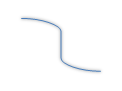 curvedDownArrow (Curved Down Arrow Shape)Specifies a preset shape geometry. This geometry shall be designed to match the normative image below.[Note: An example of DrawingML which may be used to generate this preset shape definition is contained in the curvedDownArrow element in the preset shape geometries electronic addenda of Annex D. The constants used in that markup are guides that are described in further detail above. end note]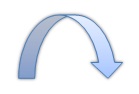 curvedLeftArrow (Curved Left Arrow Shape)Specifies a preset shape geometry. This geometry shall be designed to match the normative image below.[Note: An example of DrawingML which may be used to generate this preset shape definition is contained in the curvedLeftArrow element in the preset shape geometries electronic addenda of Annex D. The constants used in that markup are guides that are described in further detail above. end note]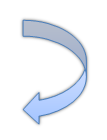 curvedRightArrow (Curved Right Arrow Shape)Specifies a preset shape geometry. This geometry shall be designed to match the normative image below.[Note: An example of DrawingML which may be used to generate this preset shape definition is contained in the curvedRightArrow element in the preset shape geometries electronic addenda of Annex D. The constants used in that markup are guides that are described in further detail above. end note]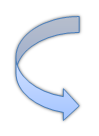 curvedUpArrow (Curved Up Arrow Shape)Specifies a preset shape geometry. This geometry shall be designed to match the normative image below.[Note: An example of DrawingML which may be used to generate this preset shape definition is contained in the curvedUpArrow element in the preset shape geometries electronic addenda of Annex D. The constants used in that markup are guides that are described in further detail above. end note]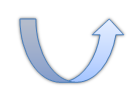 decagon (Decagon Shape)Specifies a preset shape geometry. This geometry shall be designed to match the normative image below.[Note: An example of DrawingML which may be used to generate this preset shape definition is contained in the decagon element in the preset shape geometries electronic addenda of Annex D. The constants used in that markup are guides that are described in further detail above. end note]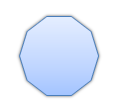 diagStripe (Diagonal Stripe Shape)Specifies a preset shape geometry. This geometry shall be designed to match the normative image below.[Note: An example of DrawingML which may be used to generate this preset shape definition is contained in the diagStripe element in the preset shape geometries electronic addenda of Annex D. The constants used in that markup are guides that are described in further detail above. end note]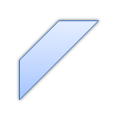 diamond (Diamond Shape)Specifies a preset shape geometry. This geometry shall be designed to match the normative image below.[Note: An example of DrawingML which may be used to generate this preset shape definition is contained in the diamond element in the preset shape geometries electronic addenda of Annex D. The constants used in that markup are guides that are described in further detail above. end note]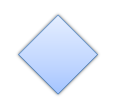 dodecagon (Dodecagon Shape)Specifies a preset shape geometry. This geometry shall be designed to match the normative image below.[Note: An example of DrawingML which may be used to generate this preset shape definition is contained in the dodecagon element in the preset shape geometries electronic addenda of Annex D. The constants used in that markup are guides that are described in further detail above. end note]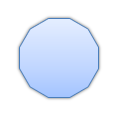 donut (Donut Shape)Specifies a preset shape geometry. This geometry shall be designed to match the normative image below.[Note: An example of DrawingML which may be used to generate this preset shape definition is contained in the donut element in the preset shape geometries electronic addenda of Annex D. The constants used in that markup are guides that are described in further detail above. end note]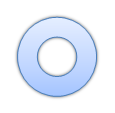 doubleWave (Double Wave Shape)Specifies a preset shape geometry. This geometry shall be designed to match the normative image below.[Note: An example of DrawingML which may be used to generate this preset shape definition is contained in the doubleWave element in the preset shape geometries electronic addenda of Annex D. The constants used in that markup are guides that are described in further detail above. end note]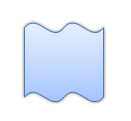 downArrow (Down Arrow Shape)Specifies a preset shape geometry. This geometry shall be designed to match the normative image below.[Note: An example of DrawingML which may be used to generate this preset shape definition is contained in the downArrow element in the preset shape geometries electronic addenda of Annex D. The constants used in that markup are guides that are described in further detail above. end note]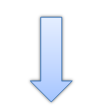 downArrowCallout (Callout Down Arrow Shape)Specifies a preset shape geometry. This geometry shall be designed to match the normative image below.[Note: An example of DrawingML which may be used to generate this preset shape definition is contained in the downArrowCallout element in the preset shape geometries electronic addenda of Annex D. The constants used in that markup are guides that are described in further detail above. end note]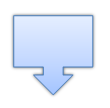 ellipse (Ellipse Shape)Specifies a preset shape geometry. This geometry shall be designed to match the normative image below.[Note: An example of DrawingML which may be used to generate this preset shape definition is contained in the ellipse element in the preset shape geometries electronic addenda of Annex D. The constants used in that markup are guides that are described in further detail above. end note]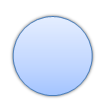 ellipseRibbon (Ellipse Ribbon Shape)Specifies a preset shape geometry. This geometry shall be designed to match the normative image below.[Note: An example of DrawingML which may be used to generate this preset shape definition is contained in the ellipseRibbon element in the preset shape geometries electronic addenda of Annex D. The constants used in that markup are guides that are described in further detail above. end note]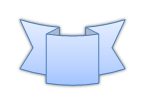 ellipseRibbon2 (Ellipse Ribbon 2 Shape)Specifies a preset shape geometry. This geometry shall be designed to match the normative image below.[Note: An example of DrawingML which may be used to generate this preset shape definition is contained in the ellipseRibbon2 element in the preset shape geometries electronic addenda of Annex D. The constants used in that markup are guides that are described in further detail above. end note]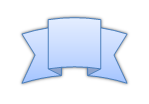 flowChartAlternateProcess (Alternate Process Flow Shape)Specifies a preset shape geometry. This geometry shall be designed to match the normative image below.[Note: An example of DrawingML which may be used to generate this preset shape definition is contained in the flowChartAlternateProcess element in the preset shape geometries electronic addenda of Annex D. The constants used in that markup are guides that are described in further detail above. end note]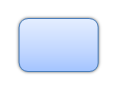 flowChartCollate (Collate Flow Shape)Specifies a preset shape geometry. This geometry shall be designed to match the normative image below.[Note: An example of DrawingML which may be used to generate this preset shape definition is contained in the flowChartCollate element in the preset shape geometries electronic addenda of Annex D. The constants used in that markup are guides that are described in further detail above. end note]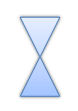 flowChartConnector (Connector Flow Shape)Specifies a preset shape geometry. This geometry shall be designed to match the normative image below.[Note: An example of DrawingML which may be used to generate this preset shape definition is contained in the flowChartConnector element in the preset shape geometries electronic addenda of Annex D. The constants used in that markup are guides that are described in further detail above. end note]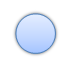 flowChartDecision (Decision Flow Shape)Specifies a preset shape geometry. This geometry shall be designed to match the normative image below.[Note: An example of DrawingML which may be used to generate this preset shape definition is contained in the flowChartDecision element in the preset shape geometries electronic addenda of Annex D. The constants used in that markup are guides that are described in further detail above. end note]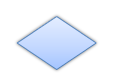 flowChartDelay (Delay Flow Shape)Specifies a preset shape geometry. This geometry shall be designed to match the normative image below.[Note: An example of DrawingML which may be used to generate this preset shape definition is contained in the flowChartDelay element in the preset shape geometries electronic addenda of Annex D. The constants used in that markup are guides that are described in further detail above. end note]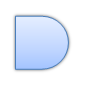 flowChartDisplay (Display Flow Shape)Specifies a preset shape geometry. This geometry shall be designed to match the normative image below.[Note: An example of DrawingML which may be used to generate this preset shape definition is contained in the flowChartDisplay element in the preset shape geometries electronic addenda of Annex D. The constants used in that markup are guides that are described in further detail above. end note]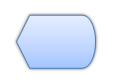 flowChartDocument (Document Flow Shape)Specifies a preset shape geometry. This geometry shall be designed to match the normative image below.[Note: An example of DrawingML which may be used to generate this preset shape definition is contained in the flowChartDocument element in the preset shape geometries electronic addenda of Annex D. The constants used in that markup are guides that are described in further detail above. end note]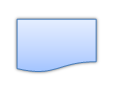 flowChartExtract (Extract Flow Shape)Specifies a preset shape geometry. This geometry shall be designed to match the normative image below.[Note: An example of DrawingML which may be used to generate this preset shape definition is contained in the flowChartExtract element in the preset shape geometries electronic addenda of Annex D. The constants used in that markup are guides that are described in further detail above. end note]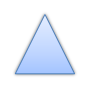 flowChartInputOutput (Input Output Flow Shape)Specifies a preset shape geometry. This geometry shall be designed to match the normative image below.[Note: An example of DrawingML which may be used to generate this preset shape definition is contained in the flowChartInputOutput element in the preset shape geometries electronic addenda of Annex D. The constants used in that markup are guides that are described in further detail above. end note]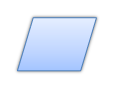 flowChartInternalStorage (Internal Storage Flow Shape)Specifies a preset shape geometry. This geometry shall be designed to match the normative image below.[Note: An example of DrawingML which may be used to generate this preset shape definition is contained in the flowChartInternalStorage element in the preset shape geometries electronic addenda of Annex D. The constants used in that markup are guides that are described in further detail above. end note]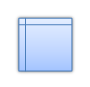 flowChartMagneticDisk (Magnetic Disk Flow Shape)Specifies a preset shape geometry. This geometry shall be designed to match the normative image below.[Note: An example of DrawingML which may be used to generate this preset shape definition is contained in the flowChartMegneticDisk element in the preset shape geometries electronic addenda of Annex D. The constants used in that markup are guides that are described in further detail above. end note]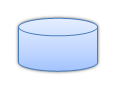 flowChartMagneticDrum (Magnetic Drum Flow Shape)Specifies a preset shape geometry. This geometry shall be designed to match the normative image below.[Note: An example of DrawingML which may be used to generate this preset shape definition is contained in the flowChartMagneticDrum element in the preset shape geometries electronic addenda of Annex D. The constants used in that markup are guides that are described in further detail above. end note]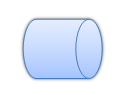 flowChartMagneticTape (Magnetic Tape Flow Shape)Specifies a preset shape geometry. This geometry shall be designed to match the normative image below.[Note: An example of DrawingML which may be used to generate this preset shape definition is contained in the flowChartMagneticTape element in the preset shape geometries electronic addenda of Annex D. The constants used in that markup are guides that are described in further detail above. end note]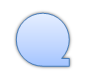 flowChartManualInput (Manual Input Flow Shape)Specifies a preset shape geometry. This geometry shall be designed to match the normative image below.[Note: An example of DrawingML which may be used to generate this preset shape definition is contained in the flowChartManualInput element in the preset shape geometries electronic addenda of Annex D. The constants used in that markup are guides that are described in further detail above. end note]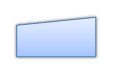 flowChartManualOperation (Manual Operation Flow Shape)Specifies a preset shape geometry. This geometry shall be designed to match the normative image below.[Note: An example of DrawingML which may be used to generate this preset shape definition is contained in the flowChartManualOperation element in the preset shape geometries electronic addenda of Annex D. The constants used in that markup are guides that are described in further detail above. end note]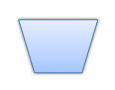 flowChartMerge (Merge Flow Shape)Specifies a preset shape geometry. This geometry shall be designed to match the normative image below.[Note: An example of DrawingML which may be used to generate this preset shape definition is contained in the flowChartMerge element in the preset shape geometries electronic addenda of Annex D. The constants used in that markup are guides that are described in further detail above. end note]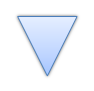 flowChartMultidocument (Multi-Document Flow Shape)Specifies a preset shape geometry. This geometry shall be designed to match the normative image below.[Note: An example of DrawingML which may be used to generate this preset shape definition is contained in the flowChartMultidocument element in the preset shape geometries electronic addenda of Annex D. The constants used in that markup are guides that are described in further detail above. end note]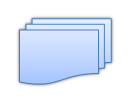 flowChartOfflineStorage (Offline Storage Flow Shape)Specifies a preset shape geometry. This geometry shall be designed to match the normative image below.[Note: An example of DrawingML which may be used to generate this preset shape definition is contained in the flowChartOfflineStorage element in the preset shape geometries electronic addenda of Annex D. The constants used in that markup are guides that are described in further detail above. end note]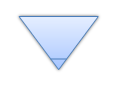 flowChartOffpageConnector (Off-Page Connector Flow Shape)Specifies a preset shape geometry. This geometry shall be designed to match the normative image below.[Note: An example of DrawingML which may be used to generate this preset shape definition is contained in the flowChartOffpageConnector element in the preset shape geometries electronic addenda of Annex D. The constants used in that markup are guides that are described in further detail above. end note]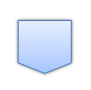 flowChartOnlineStorage (Online Storage Flow Shape)Specifies a preset shape geometry. This geometry shall be designed to match the normative image below.[Note: An example of DrawingML which may be used to generate this preset shape definition is contained in the flowChartOnlineStorage element in the preset shape geometries electronic addenda of Annex D. The constants used in that markup are guides that are described in further detail above. end note]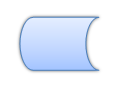 flowChartOr (Or Flow Shape)Specifies a preset shape geometry. This geometry shall be designed to match the normative image below.[Note: An example of DrawingML which may be used to generate this preset shape definition is contained in the flowChartOr element in the preset shape geometries electronic addenda of Annex D. The constants used in that markup are guides that are described in further detail above. end note]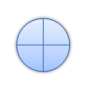 flowChartPredefinedProcess (Predefined Process Flow Shape)Specifies a preset shape geometry. This geometry shall be designed to match the normative image below.[Note: An example of DrawingML which may be used to generate this preset shape definition is contained in the flowChartPredefinedProcess element in the preset shape geometries electronic addenda of Annex D. The constants used in that markup are guides that are described in further detail above. end note]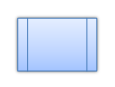 flowChartPreparation (Preparation Flow Shape)Specifies a preset shape geometry. This geometry shall be designed to match the normative image below.[Note: An example of DrawingML which may be used to generate this preset shape definition is contained in the flowChartPreparation element in the preset shape geometries electronic addenda of Annex D. The constants used in that markup are guides that are described in further detail above. end note]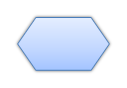 flowChartProcess (Process Flow Shape)Specifies a preset shape geometry. This geometry shall be designed to match the normative image below.[Note: An example of DrawingML which may be used to generate this preset shape definition is contained in the flowChartProcess element in the preset shape geometries electronic addenda of Annex D. The constants used in that markup are guides that are described in further detail above. end note]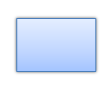 flowChartPunchedCard (Punched Card Flow Shape)Specifies a preset shape geometry. This geometry shall be designed to match the normative image below.[Note: An example of DrawingML which may be used to generate this preset shape definition is contained in the flowChartPunchedCard element in the preset shape geometries electronic addenda of Annex D. The constants used in that markup are guides that are described in further detail above. end note]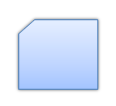 flowChartPunchedTape (Punched Tape Flow Shape)Specifies a preset shape geometry. This geometry shall be designed to match the normative image below.[Note: An example of DrawingML which may be used to generate this preset shape definition is contained in the flowChartPunchedTape element in the preset shape geometries electronic addenda of Annex D. The constants used in that markup are guides that are described in further detail above. end note]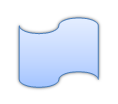 flowChartSort (Sort Flow Shape)Specifies a preset shape geometry. This geometry shall be designed to match the normative image below.[Note: An example of DrawingML which may be used to generate this preset shape definition is contained in the flowChartSort element in the preset shape geometries electronic addenda of Annex D. The constants used in that markup are guides that are described in further detail above. end note]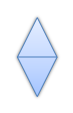 flowChartSummingJunction (Summing Junction Flow Shape)Specifies a preset shape geometry. This geometry shall be designed to match the normative image below.[Note: An example of DrawingML which may be used to generate this preset shape definition is contained in the flowChartSummingJunction element in the preset shape geometries electronic addenda of Annex D. The constants used in that markup are guides that are described in further detail above. end note]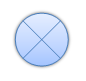 flowChartTerminator (Terminator Flow Shape)Specifies a preset shape geometry. This geometry shall be designed to match the normative image below.[Note: An example of DrawingML which may be used to generate this preset shape definition is contained in the flowChartTerminator element in the preset shape geometries electronic addenda of Annex D. The constants used in that markup are guides that are described in further detail above. end note]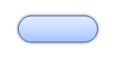 foldedCorner (Folded Corner Shape)Specifies a preset shape geometry. This geometry shall be designed to match the normative image below.[Note: An example of DrawingML which may be used to generate this preset shape definition is contained in the foldedCorner element in the preset shape geometries electronic addenda of Annex D. The constants used in that markup are guides that are described in further detail above. end note]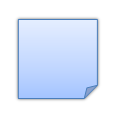 frame (Frame Shape)Specifies a preset shape geometry. This geometry shall be designed to match the normative image below.[Note: An example of DrawingML which may be used to generate this preset shape definition is contained in the frame element in the preset shape geometries electronic addenda of Annex D. The constants used in that markup are guides that are described in further detail above. end note]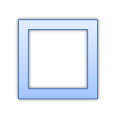 funnel (Funnel Shape)Specifies a preset shape geometry. This geometry shall be designed to match the normative image below.[Note: An example of DrawingML which may be used to generate this preset shape definition is contained in the funnel element in the preset shape geometries electronic addenda of Annex D. The constants used in that markup are guides that are described in further detail above. end note]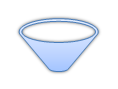 gear6 (Gear 6 Shape)Specifies a preset shape geometry. This geometry shall be designed to match the normative image below.[Note: An example of DrawingML which may be used to generate this preset shape definition is contained in the gear6 element in the preset shape geometries electronic addenda of Annex D. The constants used in that markup are guides that are described in further detail above. end note]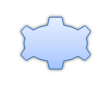 gear9 (Gear 9 Shape)Specifies a preset shape geometry. This geometry shall be designed to match the normative image below.[Note: An example of DrawingML which may be used to generate this preset shape definition is contained in the gear9 element in the preset shape geometries electronic addenda of Annex D. The constants used in that markup are guides that are described in further detail above. end note]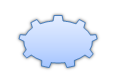 halfFrame (Half Frame Shape)Specifies a preset shape geometry. This geometry shall be designed to match the normative image below.[Note: An example of DrawingML which may be used to generate this preset shape definition is contained in the halfFrame element in the preset shape geometries electronic addenda of Annex D. The constants used in that markup are guides that are described in further detail above. end note]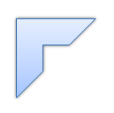 heart (Heart Shape)Specifies a preset shape geometry. This geometry shall be designed to match the normative image below.[Note: An example of DrawingML which may be used to generate this preset shape definition is contained in the heart element in the preset shape geometries electronic addenda of Annex D. The constants used in that markup are guides that are described in further detail above. end note]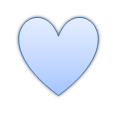 heptagon (Heptagon Shape)Specifies a preset shape geometry. This geometry shall be designed to match the normative image below.[Note: An example of DrawingML which may be used to generate this preset shape definition is contained in the heptagon element in the preset shape geometries electronic addenda of Annex D. The constants used in that markup are guides that are described in further detail above. end note]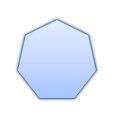 hexagon (Hexagon Shape)Specifies a preset shape geometry. This geometry shall be designed to match the normative image below.[Note: An example of DrawingML which may be used to generate this preset shape definition is contained in the hexagon element in the preset shape geometries electronic addenda of Annex D. The constants used in that markup are guides that are described in further detail above. end note]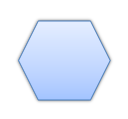 homePlate (Home Plate Shape)Specifies a preset shape geometry. This geometry shall be designed to match the normative image below.[Note: An example of DrawingML which may be used to generate this preset shape definition is contained in the homePlate element in the preset shape geometries electronic addenda of Annex D. The constants used in that markup are guides that are described in further detail above. end note]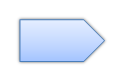 horizontalScroll (Horizontal Scroll Shape)Specifies a preset shape geometry. This geometry shall be designed to match the normative image below.[Note: An example of DrawingML which may be used to generate this preset shape definition is contained in the horizontalScroll element in the preset shape geometries electronic addenda of Annex D. The constants used in that markup are guides that are described in further detail above. end note]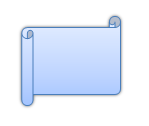 irregularSeal1 (Irregular Seal 1 Shape)Specifies a preset shape geometry. This geometry shall be designed to match the normative image below.[Note: An example of DrawingML which may be used to generate this preset shape definition is contained in the irregularSeal1 element in the preset shape geometries electronic addenda of Annex D. The constants used in that markup are guides that are described in further detail above. end note]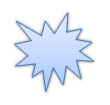 irregularSeal2 (Irregular Seal 2 Shape)Specifies a preset shape geometry. This geometry shall be designed to match the normative image below.[Note: An example of DrawingML which may be used to generate this preset shape definition is contained in the irregularSeal2 element in the preset shape geometries electronic addenda of Annex D. The constants used in that markup are guides that are described in further detail above. end note]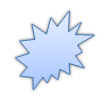 leftArrow (Left Arrow Shape)Specifies a preset shape geometry. This geometry shall be designed to match the normative image below.[Note: An example of DrawingML which may be used to generate this preset shape definition is contained in the leftArrow element in the preset shape geometries electronic addenda of Annex D. The constants used in that markup are guides that are described in further detail above. end note]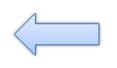 leftArrowCallout (Callout Left Arrow Shape)Specifies a preset shape geometry. This geometry shall be designed to match the normative image below.[Note: An example of DrawingML which may be used to generate this preset shape definition is contained in the leftArrowCallout element in the preset shape geometries electronic addenda of Annex D. The constants used in that markup are guides that are described in further detail above. end note]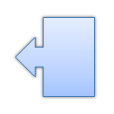 leftBrace (Left Brace Shape)Specifies a preset shape geometry. This geometry shall be designed to match the normative image below.[Note: An example of DrawingML which may be used to generate this preset shape definition is contained in the leftBrace element in the preset shape geometries electronic addenda of Annex D. The constants used in that markup are guides that are described in further detail above. end note]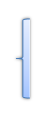 leftBracket (Left Bracket Shape)Specifies a preset shape geometry. This geometry shall be designed to match the normative image below.[Note: An example of DrawingML which may be used to generate this preset shape definition is contained in the leftBracket element in the preset shape geometries electronic addenda of Annex D. The constants used in that markup are guides that are described in further detail above. end note]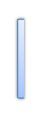 leftCircularArrow (Left Circular Arrow Shape)Specifies a preset shape geometry. This geometry shall be designed to match the normative image below.[Note: An example of DrawingML which may be used to generate this preset shape definition is contained in the leftCircularArrow element in the preset shape geometries electronic addenda of Annex D. The constants used in that markup are guides that are described in further detail above. end note]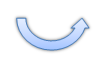 leftRightArrow (Left Right Arrow Shape)Specifies a preset shape geometry. This geometry shall be designed to match the normative image below.[Note: An example of DrawingML which may be used to generate this preset shape definition is contained in the leftRightArrow element in the preset shape geometries electronic addenda of Annex D. The constants used in that markup are guides that are described in further detail above. end note]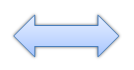 leftRightArrowCallout (Callout Left Right Arrow Shape)Specifies a preset shape geometry. This geometry shall be designed to match the normative image below.[Note: An example of DrawingML which may be used to generate this preset shape definition is contained in the leftRightArrowCallout element in the preset shape geometries electronic addenda of Annex D. The constants used in that markup are guides that are described in further detail above. end note]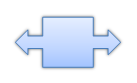 leftRightCircularArrow (Left Right Circular Arrow Shape)Specifies a preset shape geometry. This geometry shall be designed to match the normative image below.[Note: An example of DrawingML which may be used to generate this preset shape definition is contained in the leftRightCircularArrow element in the preset shape geometries electronic addenda of Annex D. The constants used in that markup are guides that are described in further detail above. end note]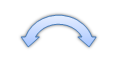 leftRightRibbon (Left Right Ribbon Shape)Specifies a preset shape geometry. This geometry shall be designed to match the normative image below.[Note: An example of DrawingML which may be used to generate this preset shape definition is contained in the leftRightRibbon element in the preset shape geometries electronic addenda of Annex D. The constants used in that markup are guides that are described in further detail above. end note]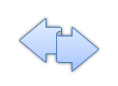 leftRightUpArrow (Left Right Up Arrow Shape)Specifies a preset shape geometry. This geometry shall be designed to match the normative image below.[Note: An example of DrawingML which may be used to generate this preset shape definition is contained in the leftRightUpArrow element in the preset shape geometries electronic addenda of Annex D. The constants used in that markup are guides that are described in further detail above. end note]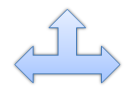 leftUpArrow (Left Up Arrow Shape)Specifies a preset shape geometry. This geometry shall be designed to match the normative image below.[Note: An example of DrawingML which may be used to generate this preset shape definition is contained in the leftUpArrow element in the preset shape geometries electronic addenda of Annex D. The constants used in that markup are guides that are described in further detail above. end note]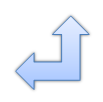 lightningBolt (Lightning Bolt Shape)Specifies a preset shape geometry. This geometry shall be designed to match the normative image below.[Note: An example of DrawingML which may be used to generate this preset shape definition is contained in the lightningBolt element in the preset shape geometries electronic addenda of Annex D. The constants used in that markup are guides that are described in further detail above. end note]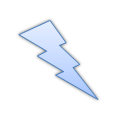 line (Line Shape)Specifies a preset shape geometry. This geometry shall be designed to match the normative image below.[Note: An example of DrawingML which may be used to generate this preset shape definition is contained in the line element in the preset shape geometries electronic addenda of Annex D. The constants used in that markup are guides that are described in further detail above. end note]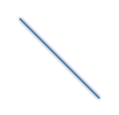 lineInv (Line Inverse Shape)Specifies a preset shape geometry. This geometry shall be designed to match the normative image below.[Note: An example of DrawingML which may be used to generate this preset shape definition is contained in the lineInv element in the preset shape geometries electronic addenda of Annex D. The constants used in that markup are guides that are described in further detail above. end note]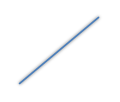 mathDivide (Divide Math Shape)Specifies a preset shape geometry. This geometry shall be designed to match the normative image below.[Note: An example of DrawingML which may be used to generate this preset shape definition is contained in the mathDivide element in the preset shape geometries electronic addenda of Annex D. The constants used in that markup are guides that are described in further detail above. end note]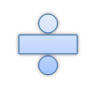 mathEqual (Equal Math Shape)Specifies a preset shape geometry. This geometry shall be designed to match the normative image below.[Note: An example of DrawingML which may be used to generate this preset shape definition is contained in the mathEqual element in the preset shape geometries electronic addenda of Annex D. The constants used in that markup are guides that are described in further detail above. end note]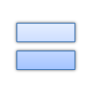 mathMinus (Minus Math Shape)Specifies a preset shape geometry. This geometry shall be designed to match the normative image below.[Note: An example of DrawingML which may be used to generate this preset shape definition is contained in the mathMinus element in the preset shape geometries electronic addenda of Annex D. The constants used in that markup are guides that are described in further detail above. end note]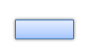 mathMultiply (Multiply Math Shape)Specifies a preset shape geometry. This geometry shall be designed to match the normative image below.[Note: An example of DrawingML which may be used to generate this preset shape definition is contained in the mathMultiply element in the preset shape geometries electronic addenda of Annex D. The constants used in that markup are guides that are described in further detail above. end note]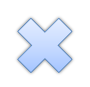 mathNotEqual (Not Equal Math Shape)Specifies a preset shape geometry. This geometry shall be designed to match the normative image below.[Note: An example of DrawingML which may be used to generate this preset shape definition is contained in the mathNotEqual element in the preset shape geometries electronic addenda of Annex D. The constants used in that markup are guides that are described in further detail above. end note]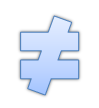 mathPlus (Plus Math Shape)Specifies a preset shape geometry. This geometry shall be designed to match the normative image below.[Note: An example of DrawingML which may be used to generate this preset shape definition is contained in the mathPlus element in the preset shape geometries electronic addenda of Annex D. The constants used in that markup are guides that are described in further detail above. end note]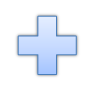 moon (Moon Shape)Specifies a preset shape geometry. This geometry shall be designed to match the normative image below.[Note: An example of DrawingML which may be used to generate this preset shape definition is contained in the moon element in the preset shape geometries electronic addenda of Annex D. The constants used in that markup are guides that are described in further detail above. end note]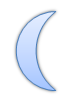 nonIsoscelesTrapezoid (Non-Isosceles Trapezoid Shape)Specifies a preset shape geometry. This geometry shall be designed to match the normative image below.[Note: An example of DrawingML which may be used to generate this preset shape definition is contained in the nonIsocelesTrapezoid element in the preset shape geometries electronic addenda of Annex D. The constants used in that markup are guides that are described in further detail above. end note]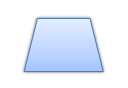 noSmoking (No Smoking Shape)Specifies a preset shape geometry. This geometry shall be designed to match the normative image below.[Note: An example of DrawingML which may be used to generate this preset shape definition is contained in the noSmoking element in the preset shape geometries electronic addenda of Annex D. The constants used in that markup are guides that are described in further detail above. end note]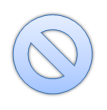 notchedRightArrow (Notched Right Arrow Shape)Specifies a preset shape geometry. This geometry shall be designed to match the normative image below.[Note: An example of DrawingML which may be used to generate this preset shape definition is contained in the notchedRightArrow element in the preset shape geometries electronic addenda of Annex D. The constants used in that markup are guides that are described in further detail above. end note]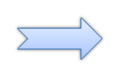 octagon (Octagon Shape)Specifies a preset shape geometry. This geometry shall be designed to match the normative image below.[Note: An example of DrawingML which may be used to generate this preset shape definition is contained in the octagon element in the preset shape geometries electronic addenda of Annex D. The constants used in that markup are guides that are described in further detail above. end note]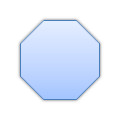 parallelogram (Parallelogram Shape)Specifies a preset shape geometry. This geometry shall be designed to match the normative image below.[Note: An example of DrawingML which may be used to generate this preset shape definition is contained in the parallelogram element in the preset shape geometries electronic addenda of Annex D. The constants used in that markup are guides that are described in further detail above. end note]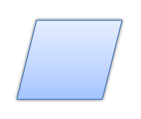 pentagon (Pentagon Shape)Specifies a preset shape geometry. This geometry shall be designed to match the normative image below.[Note: An example of DrawingML which may be used to generate this preset shape definition is contained in the pentagon element in the preset shape geometries electronic addenda of Annex D. The constants used in that markup are guides that are described in further detail above. end note]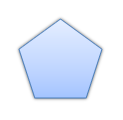 pie (Pie Shape)Specifies a preset shape geometry. This geometry shall be designed to match the normative image below.[Note: An example of DrawingML which may be used to generate this preset shape definition is contained in the pie element in the preset shape geometries electronic addenda of Annex D. The constants used in that markup are guides that are described in further detail above. end note]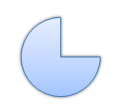 pieWedge (Pie Wedge Shape)Specifies a preset shape geometry. This geometry shall be designed to match the normative image below.[Note: An example of DrawingML which may be used to generate this preset shape definition is contained in the pieWedge element in the preset shape geometries electronic addenda of Annex D. The constants used in that markup are guides that are described in further detail above. end note]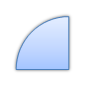 plaque (Plaque Shape)Specifies a preset shape geometry. This geometry shall be designed to match the normative image below.[Note: An example of DrawingML which may be used to generate this preset shape definition is contained in the plaque element in the preset shape geometries electronic addenda of Annex D. The constants used in that markup are guides that are described in further detail above. end note]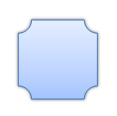 plaqueTabs (Plaque Tabs Shape)Specifies a preset shape geometry. This geometry shall be designed to match the normative image below.[Note: An example of DrawingML which may be used to generate this preset shape definition is contained in the plaqueTabs element in the preset shape geometries electronic addenda of Annex D. The constants used in that markup are guides that are described in further detail above. end note]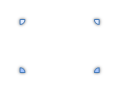 plus (Plus Shape)Specifies a preset shape geometry. This geometry shall be designed to match the normative image below.[Note: An example of DrawingML which may be used to generate this preset shape definition is contained in the plus element in the preset shape geometries electronic addenda of Annex D. The constants used in that markup are guides that are described in further detail above. end note]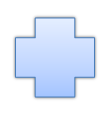 quadArrow (Quad-Arrow Shape)Specifies a preset shape geometry. This geometry shall be designed to match the normative image below.[Note: An example of DrawingML which may be used to generate this preset shape definition is contained in the quadArrow element in the preset shape geometries electronic addenda of Annex D. The constants used in that markup are guides that are described in further detail above. end note]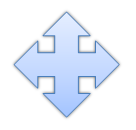 quadArrowCallout (Callout Quad-Arrow Shape)Specifies a preset shape geometry. This geometry shall be designed to match the normative image below.[Note: An example of DrawingML which may be used to generate this preset shape definition is contained in the quadArrowCallout element in the preset shape geometries electronic addenda of Annex D. The constants used in that markup are guides that are described in further detail above. end note]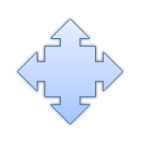 rect (Rectangle Shape)Specifies a preset shape geometry. This geometry shall be designed to match the normative image below.[Note: An example of DrawingML which may be used to generate this preset shape definition is contained in the rect element in the preset shape geometries electronic addenda of Annex D. The constants used in that markup are guides that are described in further detail above. end note]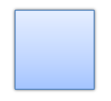 ribbon (Ribbon Shape)Specifies a preset shape geometry. This geometry shall be designed to match the normative image below.[Note: An example of DrawingML which may be used to generate this preset shape definition is contained in the ribbon element in the preset shape geometries electronic addenda of Annex D. The constants used in that markup are guides that are described in further detail above. end note]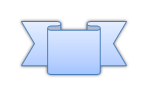 ribbon2 (Ribbon 2 Shape)Specifies a preset shape geometry. This geometry shall be designed to match the normative image below.[Note: An example of DrawingML which may be used to generate this preset shape definition is contained in the ribbon2 element in the preset shape geometries electronic addenda of Annex D. The constants used in that markup are guides that are described in further detail above. end note]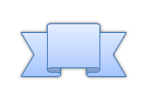 rightArrow (Right Arrow Shape)Specifies a preset shape geometry. This geometry shall be designed to match the normative image below.[Note: An example of DrawingML which may be used to generate this preset shape definition is contained in the rightArrow element in the preset shape geometries electronic addenda of Annex D. The constants used in that markup are guides that are described in further detail above. end note]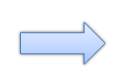 rightArrowCallout (Callout Right Arrow Shape)Specifies a preset shape geometry. This geometry shall be designed to match the normative image below.[Note: An example of DrawingML which may be used to generate this preset shape definition is contained in the rightArrowCallout element in the preset shape geometries electronic addenda of Annex D. The constants used in that markup are guides that are described in further detail above. end note]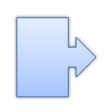 rightBrace (Right Brace Shape)Specifies a preset shape geometry. This geometry shall be designed to match the normative image below.[Note: An example of DrawingML which may be used to generate this preset shape definition is contained in the rightBrace element in the preset shape geometries electronic addenda of Annex D. The constants used in that markup are guides that are described in further detail above. end note]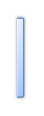 rightBracket (Right Bracket Shape)Specifies a preset shape geometry. This geometry shall be designed to match the normative image below.[Note: An example of DrawingML which may be used to generate this preset shape definition is contained in the rightBracket element in the preset shape geometries electronic addenda of Annex D. The constants used in that markup are guides that are described in further detail above. end note]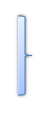 round1Rect (One Round Corner Rectangle Shape)Specifies a preset shape geometry. This geometry shall be designed to match the normative image below.[Note: An example of DrawingML which may be used to generate this preset shape definition is contained in the round1Rect element in the preset shape geometries electronic addenda of Annex D. The constants used in that markup are guides that are described in further detail above. end note]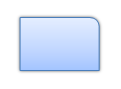 round2DiagRect (Two Diagonal Round Corner Rectangle Shape)Specifies a preset shape geometry. This geometry shall be designed to match the normative image below.[Note: An example of DrawingML which may be used to generate this preset shape definition is contained in the round2DiagRect element in the preset shape geometries electronic addenda of Annex D. The constants used in that markup are guides that are described in further detail above. end note]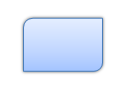 round2SameRect (Two Same-side Round Corner Rectangle Shape)Specifies a preset shape geometry. This geometry shall be designed to match the normative image below.[Note: An example of DrawingML which may be used to generate this preset shape definition is contained in the round2SameRect element in the preset shape geometries electronic addenda of Annex D. The constants used in that markup are guides that are described in further detail above. end note]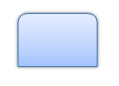 roundRect (Round Corner Rectangle Shape)Specifies a preset shape geometry. This geometry shall be designed to match the normative image below.[Note: An example of DrawingML which may be used to generate this preset shape definition is contained in the roundRect element in the preset shape geometries electronic addenda of Annex D. The constants used in that markup are guides that are described in further detail above. end note]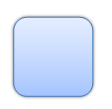 rtTriangle (Right Triangle Shape)Specifies a preset shape geometry. This geometry shall be designed to match the normative image below.[Note: An example of DrawingML which may be used to generate this preset shape definition is contained in the rtTriangle element in the preset shape geometries electronic addenda of Annex D. The constants used in that markup are guides that are described in further detail above. end note]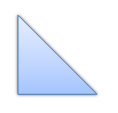 smileyFace (Smiley Face Shape)Specifies a preset shape geometry. This geometry shall be designed to match the normative image below.[Note: An example of DrawingML which may be used to generate this preset shape definition is contained in the smileyFace element in the preset shape geometries electronic addenda of Annex D. The constants used in that markup are guides that are described in further detail above. end note]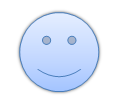 snip1Rect (One Snip Corner Rectangle Shape)Specifies a preset shape geometry. This geometry shall be designed to match the normative image below.[Note: An example of DrawingML which may be used to generate this preset shape definition is contained in the snip1Rect element in the preset shape geometries electronic addenda of Annex D. The constants used in that markup are guides that are described in further detail above. end note]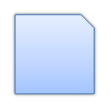 snip2DiagRect (Two Diagonal Snip Corner Rectangle Shape)Specifies a preset shape geometry. This geometry shall be designed to match the normative image below.[Note: An example of DrawingML which may be used to generate this preset shape definition is contained in the snip2DiagRect element in the preset shape geometries electronic addenda of Annex D. The constants used in that markup are guides that are described in further detail above. end note]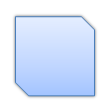 snip2SameRect (Two Same-side Snip Corner Rectangle Shape)Specifies a preset shape geometry. This geometry shall be designed to match the normative image below.[Note: An example of DrawingML which may be used to generate this preset shape definition is contained in the snip2SameRect element in the preset shape geometries electronic addenda of Annex D. The constants used in that markup are guides that are described in further detail above. end note]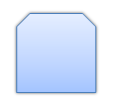 snipRoundRect (One Snip One Round Corner Rectangle Shape)Specifies a preset shape geometry. This geometry shall be designed to match the normative image below.[Note: An example of DrawingML which may be used to generate this preset shape definition is contained in the snipRoundRect element in the preset shape geometries electronic addenda of Annex D. The constants used in that markup are guides that are described in further detail above. end note]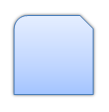 squareTabs (Square Tabs Shape)Specifies a preset shape geometry. This geometry shall be designed to match the normative image below.[Note: An example of DrawingML which may be used to generate this preset shape definition is contained in the squareTabs element in the preset shape geometries electronic addenda of Annex D. The constants used in that markup are guides that are described in further detail above. end note]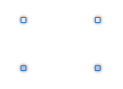 star10 (Ten Pointed Star Shape)Specifies a preset shape geometry. This geometry shall be designed to match the normative image below.[Note: An example of DrawingML which may be used to generate this preset shape definition is contained in the star10 element in the preset shape geometries electronic addenda of Annex D. The constants used in that markup are guides that are described in further detail above. end note]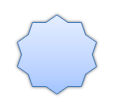 star12 (Twelve Pointed Star Shape)Specifies a preset shape geometry. This geometry shall be designed to match the normative image below.[Note: An example of DrawingML which may be used to generate this preset shape definition is contained in the star12 element in the preset shape geometries electronic addenda of Annex D. The constants used in that markup are guides that are described in further detail above. end note]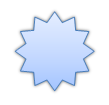 star16 (Sixteen Pointed Star Shape)Specifies a preset shape geometry. This geometry shall be designed to match the normative image below.[Note: An example of DrawingML which may be used to generate this preset shape definition is contained in the star16 element in the preset shape geometries electronic addenda of Annex D. The constants used in that markup are guides that are described in further detail above. end note]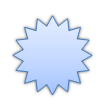 star24 (Twenty Four Pointed Star Shape)Specifies a preset shape geometry. This geometry shall be designed to match the normative image below.[Note: An example of DrawingML which may be used to generate this preset shape definition is contained in the star24 element in the preset shape geometries electronic addenda of Annex D. The constants used in that markup are guides that are described in further detail above. end note]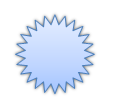 star32 (Thirty Two Pointed Star Shape)Specifies a preset shape geometry. This geometry shall be designed to match the normative image below.[Note: An example of DrawingML which may be used to generate this preset shape definition is contained in the star32 element in the preset shape geometries electronic addenda of Annex D. The constants used in that markup are guides that are described in further detail above. end note]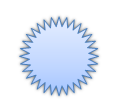 star4 (Four Pointed Star Shape)Specifies a preset shape geometry. This geometry shall be designed to match the normative image below.[Note: An example of DrawingML which may be used to generate this preset shape definition is contained in the star4 element in the preset shape geometries electronic addenda of Annex D. The constants used in that markup are guides that are described in further detail above. end note]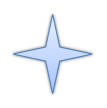 star5 (Five Pointed Star Shape)Specifies a preset shape geometry. This geometry shall be designed to match the normative image below.[Note: An example of DrawingML which may be used to generate this preset shape definition is contained in the star5 element in the preset shape geometries electronic addenda of Annex D. The constants used in that markup are guides that are described in further detail above. end note]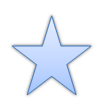 star6 (Six Pointed Star Shape)Specifies a preset shape geometry. This geometry shall be designed to match the normative image below.[Note: An example of DrawingML which may be used to generate this preset shape definition is contained in the star6 element in the preset shape geometries electronic addenda of Annex D. The constants used in that markup are guides that are described in further detail above. end note]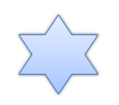 star7 (Seven Pointed Star Shape)Specifies a preset shape geometry. This geometry shall be designed to match the normative image below.[Note: An example of DrawingML which may be used to generate this preset shape definition is contained in the star7 element in the preset shape geometries electronic addenda of Annex D. The constants used in that markup are guides that are described in further detail above. end note]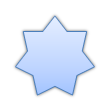 star8 (Eight Pointed Star Shape)Specifies a preset shape geometry. This geometry shall be designed to match the normative image below.[Note: An example of DrawingML which may be used to generate this preset shape definition is contained in the star8 element in the preset shape geometries electronic addenda of Annex D. The constants used in that markup are guides that are described in further detail above. end note]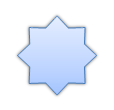 straightConnector1 (Straight Connector 1 Shape)Specifies a preset shape geometry. This geometry shall be designed to match the normative image below.[Note: An example of DrawingML which may be used to generate this preset shape definition is contained in the straightConnector1 element in the preset shape geometries electronic addenda of Annex D. The constants used in that markup are guides that are described in further detail above. end note]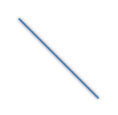 stripedRightArrow (Striped Right Arrow Shape)Specifies a preset shape geometry. This geometry shall be designed to match the normative image below.[Note: An example of DrawingML which may be used to generate this preset shape definition is contained in the stripedRightArrow element in the preset shape geometries electronic addenda of Annex D. The constants used in that markup are guides that are described in further detail above. end note]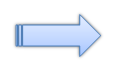 sun (Sun Shape)Specifies a preset shape geometry. This geometry shall be designed to match the normative image below.[Note: An example of DrawingML which may be used to generate this preset shape definition is contained in the sun element in the preset shape geometries electronic addenda of Annex D. The constants used in that markup are guides that are described in further detail above. end note]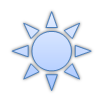 swooshArrow (Swoosh Arrow Shape)Specifies a preset shape geometry. This geometry shall be designed to match the normative image below.[Note: An example of DrawingML which may be used to generate this preset shape definition is contained in the swooshArrow element in the preset shape geometries electronic addenda of Annex D. The constants used in that markup are guides that are described in further detail above. end note]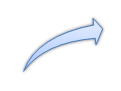 teardrop (Teardrop Shape)Specifies a preset shape geometry. This geometry shall be designed to match the normative image below.[Note: An example of DrawingML which may be used to generate this preset shape definition is contained in the teardrop element in the preset shape geometries electronic addenda of Annex D. The constants used in that markup are guides that are described in further detail above. end note]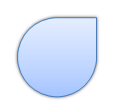 trapezoid (Trapezoid Shape)Specifies a preset shape geometry. This geometry shall be designed to match the normative image below.[Note: An example of DrawingML which may be used to generate this preset shape definition is contained in the trapezoid element in the preset shape geometries electronic addenda of Annex D. The constants used in that markup are guides that are described in further detail above. end note]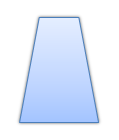 triangle (Triangle Shape)Specifies a preset shape geometry. This geometry shall be designed to match the normative image below.[Note: An example of DrawingML which may be used to generate this preset shape definition is contained in the triangle element in the preset shape geometries electronic addenda of Annex D. The constants used in that markup are guides that are described in further detail above. end note]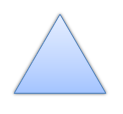 upArrow (Up Arrow Shape)Specifies a preset shape geometry. This geometry shall be designed to match the normative image below.[Note: An example of DrawingML which may be used to generate this preset shape definition is contained in the upArrow element in the preset shape geometries electronic addenda of Annex D. The constants used in that markup are guides that are described in further detail above. end note]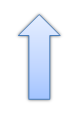 upArrowCallout (Callout Up Arrow Shape)Specifies a preset shape geometry. This geometry shall be designed to match the normative image below.[Note: An example of DrawingML which may be used to generate this preset shape definition is contained in the upArrowCallout element in the preset shape geometries electronic addenda of Annex D. The constants used in that markup are guides that are described in further detail above. end note]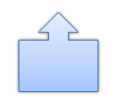 upDownArrow (Up Down Arrow Shape)Specifies a preset shape geometry. This geometry shall be designed to match the normative image below.[Note: An example of DrawingML which may be used to generate this preset shape definition is contained in the upDownArrow element in the preset shape geometries electronic addenda of Annex D. The constants used in that markup are guides that are described in further detail above. end note]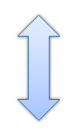 upDownArrowCallout (Callout Up Down Arrow Shape)Specifies a preset shape geometry. This geometry shall be designed to match the normative image below.[Note: An example of DrawingML which may be used to generate this preset shape definition is contained in the upDownArrowCallout element in the preset shape geometries electronic addenda of Annex D. The constants used in that markup are guides that are described in further detail above. end note]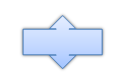 uturnArrow (U-Turn Arrow Shape)Specifies a preset shape geometry. This geometry shall be designed to match the normative image below.[Note: An example of DrawingML which may be used to generate this preset shape definition is contained in the uturnArrow element in the preset shape geometries electronic addenda of Annex D. The constants used in that markup are guides that are described in further detail above. end note]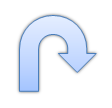 verticalScroll (Vertical Scroll Shape)Specifies a preset shape geometry. This geometry shall be designed to match the normative image below.[Note: An example of DrawingML which may be used to generate this preset shape definition is contained in the verticalScroll element in the preset shape geometries electronic addenda of Annex D. The constants used in that markup are guides that are described in further detail above. end note]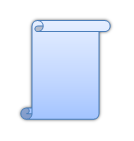 wave (Wave Shape)Specifies a preset shape geometry. This geometry shall be designed to match the normative image below.[Note: An example of DrawingML which may be used to generate this preset shape definition is contained in the wave element in the preset shape geometries electronic addenda of Annex D. The constants used in that markup are guides that are described in further detail above. end note]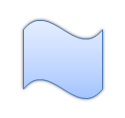 wedgeEllipseCallout (Callout Wedge Ellipse Shape)Specifies a preset shape geometry. This geometry shall be designed to match the normative image below.[Note: An example of DrawingML which may be used to generate this preset shape definition is contained in the wedgeEllipseCallout element in the preset shape geometries electronic addenda of Annex D. The constants used in that markup are guides that are described in further detail above. end note]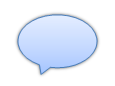 wedgeRectCallout (Callout Wedge Rectangle Shape)Specifies a preset shape geometry. This geometry shall be designed to match the normative image below.[Note: An example of DrawingML which may be used to generate this preset shape definition is contained in the wedgeRectCallout element in the preset shape geometries electronic addenda of Annex D. The constants used in that markup are guides that are described in further detail above. end note]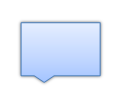 wedgeRoundRectCallout (Callout Wedge Round Rectangle Shape)Specifies a preset shape geometry. This geometry shall be designed to match the normative image below.[Note: An example of DrawingML which may be used to generate this preset shape definition is contained in the wedgeRoundRectCallout element in the preset shape geometries electronic addenda of Annex D. The constants used in that markup are guides that are described in further detail above. end note]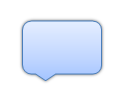 Referenced ByprstGeom@prst (§); ST_LayoutShapeType (§)